Publicado en ciudad de México el 11/10/2018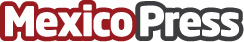 La Tecnología formará parte de la 2da Edición de Mexicráneos 2018 Pabellón Digital con actividades como la Ofrenda interactiva, Realidad virtual y Mapping. 51 obras intervenidas por artistas reconocidos y emergentes exhibidas en la avenida más emblemática de la ciudad de MéxicoDatos de contacto:s.Nota de prensa publicada en: https://www.mexicopress.com.mx/la-tecnologia-formara-parte-de-la-2da-edicion Categorías: Artes Visuales Marketing Entretenimiento E-Commerce Ciudad de México Innovación Tecnológica http://www.mexicopress.com.mx